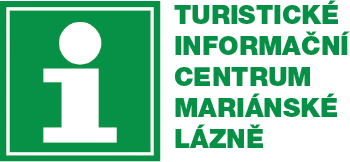 	                                                                                                                      Turistické informační centrum                                                                                                                               Dům Chopin, Hlavní 47/28		353 01 Mariánské LázněDne 3. 10. proběhne v Mariánských Lázních prohlídka v rámci celonárodního dne architektury, kterou od 15.30 povede architektka a turistická průvodkyně Ludmila Míková. Prohlídka proběhne pod názvem Architektura v průběhu staletí, aneb co nám zbylo po předcích, a bude zahrnovat procházku centrem města, konkrétně jeho nejstarších částí. Zaměří se na proměny lázeňského města, které z malé osady vyrostlo v klasicistní parkové město a dosáhlo svého největšího rozkvětu na počátku 20. století. Město se vyznačuje neobvyklou strukturou, kdy byly nejprve rozvrženy městské parky a posléze kolem nich byly vybudovány lázeňské objekty. Autorem tohoto urbanistického řešení je zahradní architekt Václav Skalník (nar. roku 1776), který je jednou ze tří hlavních postav, jež stály u zrodu Mariánských Lázní.Účastníci se seznámí se způsobem práce nejvýznačnějších stavitelů, architektů a investorů. Mezi ně patří především Josef Schaffer, slavný mariánskolázeňský architekt, který provedl komplexní přestavbu Starých lázní, přejmenovaných potom na Centrální. Mezi Schafferovy stavby patří městská nemocnice, přestavba Nových lázní a výstavba samotného Kursaalu, budova lázeňské inspekce, škola Sever nebo jeho vlastní vila Palladio. Dále sem můžeme zařadit slavného vídeňského architekta Arnolda Heymanna, který v Mariánských Lázních postavil významné hotely New York, Polonia, Bohemia, Pacific, Kavkaz, Hvězda, Esplanade atd. Pro zájemce bude v tento den prohlídka prodloužena o procházku podél Hlavní třídy, pak podzimním parkem a zakončena bude u kolonády Ferdinandova pramene. Takže prosíme pohodlnou obuv, deštník či pláštěnku dle počasí a dobrou náladu s sebou. Délka procházky: 1. část, centrum města – 2 hodiny, 2. část – 1 hodina. 